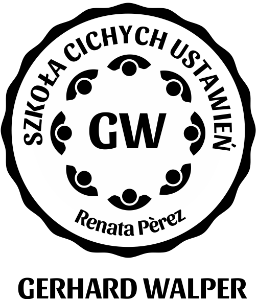 MODUŁY SZKOLENIOWE 2023TERMINY I MIEJSCA REALIZACJI *stan na 06.07.2022UWAGA!* począwszy od roku 2023 - z zachowaniem liczby 32 godzin szkoleniowych –każdy moduł szkoleniowy na poziomie I i II realizowany będzie w nowych godzinach: początek w czwartek ok.11:00, koniec w niedzielę ok. 20:00*począwszy od roku 2023 poziom I podstawowy obejmuje 9 modułów szkoleniowych Moduł: 	Ojciec, Matka i porządki miłościTermin:   19- 22.01.2023  Prowadzący: Gerhard WalperMiejsce: WROCŁAW Porządki miłości, przyjąć życie od rodziców, pojednanie i uzdrowienie relacji z matką, pojednanie i uzdrowienie relacji z ojcem. Przerwany ruch pierwotny ku (ciche ustawienia rodzin a wykorzystanie elementów terapii mocnego trzymania według Prekop). Rozróżnianie uczuć (pierwotne, wtórne, meta-uczucia), rodzaje sumienia (osobiste, kolektywne, duchowe) i sposoby ich działania.  Otwarcie się na ludzi takich, jacy są - zgoda na życie takie, jakiem jest.Granice i możliwości pomocy ustawieniowej. Praca z elementami pomocniczymi: medytacje, wewnętrzne ustawienia, klient jako reprezentant, prowadzący ustawienie jako reprezentant wczuwający się w matkę, ojca, partnera, dziecko.TRAIN THE TRAINER 2: 09. „Fenomenologiczna droga poznania – nauka i mądrość 12.02.2023  WROCŁAW – poziom III – dla doświadczonych i praktykujących/pracujących ustawieniowo -Wiedza szczegółowa versus ogląd ogólnyPrawda w ruchu: cała wiedza jest stara, jest zawsze tylko kolejnym krokiem (Bert Hellinger)Naukowa i fenomenologiczna psychoterapia, powtarzalna czy  jedyna w swoim rodzaju i nieobliczalnaZwiązek przyczynowo - skutkowy, reakcja i harmonia Od wiedzy do mądrości – od logiki do głębokiego poznania Wglądy paradoksalne – wglądy nieortodoksyjne – wglądy błyskawiczne: „Wiedza, która prowadzi dalej, jest śmiała i nowa …“ (Bert Hellinger)Nauka bez miłości versus nauka o miłości“Rozwój Bert‘a Hellinger’a i jego ustawień w przypadku ciężkich choróbRozwój jego pracy ustawieniowej w kontaktach z ofiarami i sprawcami, wina i niewinność, pokuta i zemsta Od „Ruchów duszy“ poprzez „Podążanie z miłością Boga “ do „Ruchów ducha“ „Doświadczenie Boga“ i inne spojrzenie (na matkę, ojca, partnera itd.): zobaczyć inną osobę oczami ducha  „Miłość do wszystkiego“ i jak zmieniła ona praktykę ustawieniową – miłość i postrzeganieInne spojrzenie na życie i śmierć, inny sposób ustawienia – inne spojrzenie na zmarłych – inne współbrzmienie zmarłych z życiem i z żyjącymi „Patrzę ponad tym“ (Bert H.) – „dalekie światło“ i żyjący i zmarli O wiele subtelniejsze postrzeganie: rozpoznać z doświadczenia, co chce nam pokazać „ruch“ O wiele subtelniejsze wewnętrzne postrzeganie „prowadzącego“ i  „prowadzącej“, prowadzone z wewnątrz: wewnętrzne obrazy, wewnętrzne uczucia, wewnętrzne inspiracje (słowa, zdania itd.) w trakcie ustawieniaSuperwizja dla trudnych sytuacji doradczych, ustawienia, również ustawienia dydaktyczne i prezentacje i ćwiczenia z partnerami pomogą  w uduchowieniu tematów i w zintegrowaniu z własną praktyką ustawieniową. W każdym module jest okazja do bezpośredniego wypróbowania przyswojonego materiału  w grupie ćwiczeniowej.Moduł:  Mężczyzna i Kobieta. Porządki miłości w relacji partnerskiejTermin:  02.03 – 05. 03.2023  - Prowadzący: Gerhard WalperMiejsce: WARSZAWA – Centrum Prasowe Foksal, Foksal 3/5  Zakres: Dynamika w parach, porządki miłości i życie w związku, stać się mężczyzną w strefie wpływów ojca, stać się kobietą w strefie wpływów matki, miłość jako służba w przekazywaniu dalej życia, śmierć dziecka, aborcja, bezdzietność, rodziny typu „patchwork” oraz wcześniejsi partnerzy, porządki prowadzące do pokoju, dobre rozstanie, wzrastając przy sobie, miłość i rezygnacja, relacja partnerska a los, miłość i więź wychodzące ponad partnerem. Uwikłania w rodzinie partnera, zaburzenia seksualne, pary homoseksualne. Miłość i pożegnanie, rozstanie i śmierć, duchowa miłość do partnera.NOWY Moduł:  „Podstawowe porządki miłości – rozróżnienie uczuć – 3 sumienia – wprowadzenie do pracy indywidualnej“Termin:  20.03 – 23. 04.2023  - Prowadzący: Gerhard WalperMiejsce: WROCŁAWZakres: Podstawowe porządki miłości:porządki miłości w podstawie relacji rodziców i dzieci, tymi którzy byli wcześniej (wcześniejszymi) i tymi, którzy przyszli później (późniejszymi), prawo przynależności i potrzeba dopełnienia – skutki odmowy/odebrania komuś prawa przynależności, skutki w kolejnych pokoleniach,potrzeba wyrównywania w dawaniu i braniu – jak wyrównanie służy życiu i miłości,porządek kolejności wcześniejszego i późniejszego – skutki naruszenia tego porządku – jak porządek kolejności ustanawia największą sprawiedliwość?2.     Rozróżnianie uczuć:uczucia pierwotne i wtórne – jak możemy je rozpoznać, i, jak możemy z nimi pracować,uczucia przejmowane – przesunięcia uczuć w obrębie rodziny, czasem poprzez pokoleniach, poszukiwanie początku,jak uczucia powstrzymywane w rodzinie prowadzą do uwikłań? meta- uczucia i ich znaczenie w ustawieniach rodzin, współodczuwać czy być w dystansie – sztuka rezonansu i współbrzmienia z klientami i ich sprawami.3.     3 sumienia:sumienie osobiste, rodzice i krewni, poczucie przynależności i bezpieczeństwa,sumienie kolektywne, wcześniejsze pokolenia, przynależność poprzez wspólny los,konflikt pomiędzy sumieniem osobistym i kolektywnym,jak czyste sumienie wyznacza granice miłości,czyste sumienie i przynależność – jak z czystym sumieniem składamy w ofierze nasz sukces i zdrowie: lepiej być nieszczęśliwym ale sumienie mieć  czyste, niż być szczęśliwym z wyrzutami sumienia,sumienie duchowe – zgoda na wszystko, współbrzmienie z całością, wszechmiłość.4.     Wprowadzenie do pracy indywidualnej: prowadzący ustawienie i klient jako reprezentanci,  prowadzenie rozmowy, wczuwanie się i rezonowanie, cisza i skupienie,prowadzone, wewnętrzne ustawienia.Moduł: 	 Konflikt i miłość. Rozwiazywanie konfliktów w rodzinie/w pracy/w firmie/w związkach. Pojednanie i pokój ponad granicami. Termin: 	01.06 – 04.06.2023 Prowadzący: Gerhard Walper Miejsce: GDYNIA - Hotel MERCURE Armii Krajowej 22, 81-372 GdyniaZakres: Pojednanie między jednostkami, konflikty a miłość w relacjach, w rodzinach, w dniu powszednim, w zawodzie, Pokonać tzw. spokojne sumienie, odnaleźć wewnętrzny spokój, przyjąć do swojej duszy to, co złe i odrzucone. Otwarcie się na wszechobejmującą świadomość i miłość, która nie wyklucza. Pojednanie ponad granicami: to, co pozwala wojnie zakończyć się w duszy: współodczuwając z wrogami, ból, który jedna, rezygnacja z pokuty i zemsty, zgoda na los, przemoc i nieprawość, ofiary i sprawcy, pokój w królestwie zmarłych, wyjść ponad granice narodu, religii, morale, osądów z miłością.TRAIN THE TRAINER 3: 22.06. – 25.06.2023  WROCŁAW  „Bez ojca: Naturalna Mistyka versus mistyczne przemienienie“ – poziom 3 – dla doświadczonych i praktykujących/pracujących ustawieniowo Wewnętrzny ruch po stronie matki – wewnętrzny ruch po stronie ojcaMatka i niebo – ojciec i ziemia Ojciec, matka, dziecko – rozwój i pełnia, samodzielność i upór „Spirytualny“ i „duchowy“ – w kierunku na więcej, w kierunku na mniej Rozwój duchowy, niezwykłość i zwykłość „Dla kogo byłem dzisiaj błogosławieństwem?“ (Bert Hellinger) - „The best way to find yourself is to lose yourself – in the service of others.” (Mahatma Ghandi) – Biorący czy dający?Rozwój duchowy i “doświadczenie Boga” w życiu codziennym: pozwolić się pokierować miłości – w partnerstwie – jako zwyczajna matka i zwyczajny ojciec Przeżywana mistyka naturalna: w służbie miłości i życia naszych klientów i ich rodzin„Seksualność jest elementem duchowym.“ (Bert Hellinger) – Powrót od duchowej arogancji do tego, co nas wspieraJak często ciało wyprzedza ducha (np. w przypadku chorób) – jest odwrotnie: „Ciało jest chętne, a duch jest słaby.“ (Bert Hellinger)Ja – Ty – My: sumienie i duch i ruch ponad naszym Ja Co poświęcamy? Czy poświęcamy ludzi na rzecz naszych przekonań (dobrego sumienia) czy poświęcamy nasze przekonania na rzecz współczucia i miłości do ludzi?Religie objawienia i powszechnie ludzkie dostępne dla każdego doświadczenia religijne: „Ja nie wierzę w Boga, ja wiem.“ (C.G. Jung)Mistyka naturalna rozpoczyna się poza wszystkimi religijnymi/duchowymi tradycjami Prawda w ruchu: „Do prawdy nie prowadzi żadna ścieżka … (żadna religia, żaden nauczyciel, żaden filozof), prawda jest czymś żywym, co jest w ruchu.“ (Jiddu Krishnamurti)Superwizja dla trudnych sytuacji doradczych, ustawienia, również ustawienia dydaktyczne i prezentacje, jak również ćwiczenia z partnerami pomogą  w uduchowieniu tematów i w zintegrowaniu z własną praktyką ustawieniową. W każdym module jest okazja do bezpośredniego wypróbowania przyswojonego materiału  w grupie ćwiczeniowej.Moduł:   Pomoc rodzicom i ich dzieciom. Praca indywidualnaTermin: 06.07.-09.07.2023  Prowadzący: Wolfgang DeusserMiejsce: WARSZAWA - Centrum Prasowe Foksal, ul. Foksal 3/5 (00-366)  Zakres: Porządki miłości w relacji między rodzicami a dziećmi. Rodzaje sumienia, zakresy i sposoby ich oddziaływania. Aborcja, strata dziecka oraz skutki tych zdarzeń dla żyjącego rodzeństwa, rząd rodzeństwa. Ustawienia rodzin z dziećmi obciążonymi – problemy w szkole, uzależnienia. Wcześniejsze związki rodziców/dziadków, ciężkie losy w rodzinie pochodzenia rodziców a ich następstwa w kolejnych pokoleniach.Praca indywidualna: granice i możliwości, setting w pomieszczeniu, praca z materiałami pomocniczymi: figurki, kartki papieru, krzesła itp., medytacje, wewnętrzne ustawienia, klient jako reprezentant, prowadzący ustawienie jako reprezentant wczuwający się w matkę, ojca, partnera, dziecko.Moduł: Inne pomaganie – ciche ustawienia w pracy socjalnej, wychowawczej i w szkoleTermin: 10.08.-13.08.2023  Prowadzący Gerhard WalperMiejsce: WROCŁAW  Zakres: Porządki pomagania, pomaganie bez wypalenia, pomagać i zostawiać, systemowe współodczuwanie, miłość do wykluczonych i tych tzw. złych, ustawienia grupowe, ustawienia systemów osób zajmujących się pomaganiem, ustawienia rodzin w pracy socjalnej i szkole, interwencje w ramach pomocy rodzinie, doradztwo w sprawach uzależnień, adopcji, domy opieki, domy dziecka, rodzinne domy dziecka, zostawić rodziców z miłością.Moduł: Miłość, choroba i uzdrowienieTermin: 21.09-24.09.2023  Prowadzący: Gerhard WalperMiejsce: GDYNIA - Hotel MERCURE Armii Krajowej 22, 81-372 GdyniaZakres: Sumienie, porządek a choroba, uzdrowienie, ciało a dusza, miłość, która powoduje chorobę, miłość, która uzdrawia, dynamiki rodzin w depresji, uzależnieniu, psychozie, miłość do ofiar i sprawców, choroba jako ukryta agresja i śmierć – rak, choroby autoimmunologiczne, choroby zagrażające życiu, - zrządzenia losu i wypadki, choroba jako duchowy ruch ku rozwiązaniom w obrębie pola rodziny, choroba ambasadorem głębszego zdrowia (Bert Hellinger), upośledzenia fizyczne i duchowe, choroba a los. w pomieszczeniu, materiały pomocnicze: figurki, kartki papieru, krzesła itp., medytacje, wewnętrzne ustawienia, klient jako reprezentant, wczuwając się w matkę, ojca, partnera, dziecko.TRAIN THE TRAINER 4: 12.10. – 14.10.2023  WROCŁAW „Ciemna i brutalna strona indywidulanego człowieka i rodziny czeka na uzdrowienie“  – poziom 3 – dla doświadczonych i praktykujących/pracujących ustawieniowo Inne podejście do agresji w ramach ustawień – dać do dyspozycji całą przestrzeń Choroba i uzdrowienie w świetle agresji i życzenia śmierci – i miłościJak brutalność skierowana do wewnątrz i przeciwko własnej osobie zostaje odwrócona  (np. choroby autoimmunologiczne, autoagresywne zachowanie itd.)Na przemoc i osoby brutalne spoglądać z miłością – zgoda na własną brutalność Odwrotna strona rodziny: dzieci jako ofiary wcześniej i dzisiaj Troska i jej cień: „Ty o mnie“ i „Ja o Ciebie“Gotowość poniesienia ofiary i syndrom wypaleniaOd ruchu w kierunku śmierci do ruchu z powrotem w kierunku życia Matka i ojciec i ich związek z życiem i śmiercią Mordercy i ich miejsce – w jaki sposób element morderczy odnajdzie w duszy pokój W jaki sposób odsuwamy od siebie zło (mordercy, Hitler itd.) – diabeł i wypędzanie diabła– „Pobożna rodzina potrzebuje czarnej owcy.“ (Bert Hellinger)Jak odsuwamy dobro od siebie – nadawanie zbyt dużego znaczenia indywidualnym osobom („święci“)Ofiary i sprawcy i w jaki sposób dochodzą oni do głosu w rodzinach: choroby psychiczne, konflikty wewnętrzne, zachowania autoagresywne /choroby autoagresywneZemsta i pokuta jako substytut bezsilności i pożegnaniaPodwójne przesunięcie przez pokolenia  „Gdzie działa los, a pokora uzdrawia, i bezsilność zaprowadza pokój …“ (Bert Hellinger)Element morderczy w szacie „sprawiedliwości“Element morderczy w „nawracaniu“ innych osób – konkurujący element morderczy Wspólne opłakiwanie zamiast oskarżania: ból, który prowadzi do pojednania Dobre pamiętanie – dobre zapominanieSuperwizja dla trudnych sytuacji doradczych, ustawienia, również ustawienia dydaktyczne i prezentacje, jak również ćwiczenia z partnerami pomogą  w uduchowieniu tematów i w zintegrowaniu z własną praktyką ustawieniową. W każdym module jest okazja do bezpośredniego wypróbowania przyswojonego materiału  w grupie ćwiczeniowej.Moduł: 	Porządki sukcesu. Prowadzenie firmy, sukces w pracy i firmie.  Termin: 02.11 – 05.11.2023  Prowadzący: Gerhard WalperMiejsce: WARSZAWA – Centrum Prasowe Foksal, Foksal 3/5 Warszawa  Zakres: kierowanie, porządek pierwszeństwa oraz poszanowanie. Ustawienia organizacyjne, coaching i doradztwo przy pomocy ustawień. Mobbing oraz słabe strony kierowania firmą. W jaki sposób udaje się bycie prowadzonym w prowadzeniu firmy (przedsiębiorstwa). Zawód a powołanie, zasłużyć a zarobić, długi jako ukryte dynamiki winy w rodzinie. Duchowe ustawienia rodzin: prowadzony przez coś większego.Moduł:	SUPERWIZJA. Elementy mocnego trzymania. Praktyka ustawień.Termin:   07.12.- 10.12.2023 Prowadzący: Gerhard WalperMiejsce: WROCLAW Zakres: ustawienia grupowe, ustawienia systemowe, praca indywidualna. Praktyka sposobów działania poprzez zgodę, duchową miłość i systemowe współodczuwanie. Utrwalenie sposobów pracy z poszanowaniem granic i w zgodzie ze śmiercią, ciężką chorobą, trudną sytuacją itp.. Nabycie umiejętności zastosowania metody we własnym rozwoju zawodowym oraz przy podejmowaniu decyzji. Uwrażliwienie na rozpoznanie sytuacji, gdy doradca wspólnie z klientem i jego rodziną muszą stawić czoła temu, co czeka na rozwiązanie i uzdrowienie oraz kiedy ustawienie klienta wskazuje na to, co nierozwiązane u doradcy. Wskazania do stosowania elementów metody mocnego trzymania wg. I Prekop w pracy ustawieniowej i poznanie sposobów włączania tej metody do pracy ustawieniowej. Ustawienia prowadzone przez uczestników szkoły pod superwizją Prowadzącego.*terminy i miejsca realizacji mogą ulec zmianom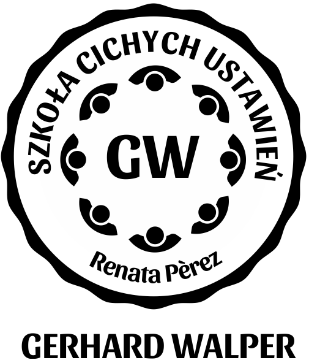 